Release of Information FormBy making application for admission to Undergraduate Programs of Yonsei University, I hereby authorize administrator or other persons to confer with others to obtain and verify my credentials and qualifications as a provider.I release from any and all liability all organizations or individuals who act in good faith and without malice to provide the above information.I consent to the release by any person to other institutions of all information that may be relevant to an evaluation of my credentials and qualifications and hereby release any such person providing such information of any and all liability.. . .Name(지원자 성명) :   ___________________________Date of Birth(생년월일) :    ___________________________Signature(지원자 서명) :     ___________________________Student's Education Record[지원자 작성란, Student's Section]         ※ ‘지원자 작성란’만 기재하여 제출합니다. ※ Attachment(s) : Letter of Consent, (High school transcript(s))[해외학교(초/중/고교) 학적담당자 작성란, Verifier/Registrar's Section] Kindly verify the above student information in the box below, and please return to Office of Admissions, Yonsei Univeristy[by air-mail / email attachment / fax, etc.].2020.3. 재외.(G)LETTER OF CONSENT(학력조회동의서)수험번호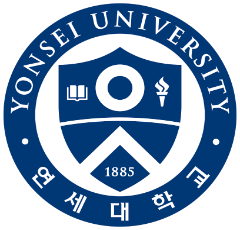 International Undergraduate Admissions, Office of International Affairs, Yonsei University50 Yonsei-ro, Seodaemoon-gu, Seoul 03722, KoreaTel: +82-2-2123-3225, Fax: +82-2-2123-8636http://iadmission.yonsei.ac.krInternational Undergraduate Admissions, Office of International Affairs, Yonsei University50 Yonsei-ro, Seodaemoon-gu, Seoul 03722, KoreaTel: +82-2-2123-3225, Fax: +82-2-2123-8636http://iadmission.yonsei.ac.krInternational Undergraduate Admissions, Office of International Affairs, Yonsei University50 Yonsei-ro, Seodaemoon-gu, Seoul 03722, KoreaTel: +82-2-2123-3225, Fax: +82-2-2123-8636http://iadmission.yonsei.ac.kr2020.3.재외(G)LETTER OF REQUEST(학력조회의뢰서)수험번호International Undergraduate Admissions, Office of International Affairs, Yonsei University50 Yonsei-ro, Seodaemoon-gu, Seoul 03722, KoreaTel: +82-2-2123-3225, Fax: +82-2-2123-8636, Email: iadms@yonsei.ac.krhttp://iadmission.yonsei.ac.krInternational Undergraduate Admissions, Office of International Affairs, Yonsei University50 Yonsei-ro, Seodaemoon-gu, Seoul 03722, KoreaTel: +82-2-2123-3225, Fax: +82-2-2123-8636, Email: iadms@yonsei.ac.krhttp://iadmission.yonsei.ac.krInternational Undergraduate Admissions, Office of International Affairs, Yonsei University50 Yonsei-ro, Seodaemoon-gu, Seoul 03722, KoreaTel: +82-2-2123-3225, Fax: +82-2-2123-8636, Email: iadms@yonsei.ac.krhttp://iadmission.yonsei.ac.krStudent's NameDate of Birth（yyyy/mm/dd）Sex (Male, Female)Name of School(Campus)School Phone No.School AddressPeriod of Enrollment（yyyy/mm/dd ~ yyyy/mm/dd）Date of Graduation□ / Transfer□VerificationTick  & Remark1. Basic Information(Name, DOB, Sex, School Info.)Correct □ Incorrect □ ( )2. Period of Enrollment Correct □ Incorrect □ ( )3. Date of Graduation□/Transfer□Correct □ Incorrect □ ( )4. Descriptions in Transcript(s)[For High School only]Correct □ Incorrect □ ( )Certified by Certified by Name & Position :Name & Position :Signature :Signature :Affiliation :Affiliation :Tel :Tel :Fax :Fax :Email :Email :Date :Date :Comment :Comment :